

No matter the season, there is a lot to see and do while you’re in Minneapolis! Below are some ideas to get you started planning your Minneapolis itinerary. 
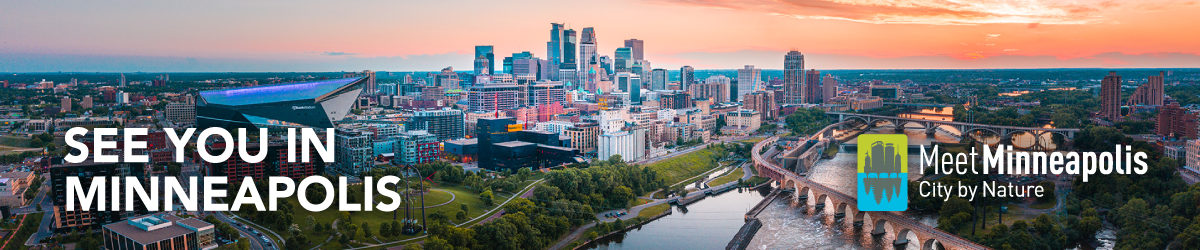 > GETTING TO MINNEAPOLIS 
The MSP International Airport is 12 miles from downtown Minneapolis and there plenty of options for getting around once you land. Learn more. 

> WHAT TO DO IN MINNEAPOLIS
Whether you're a theater buff, a shopaholic, a sports fanatic or anything in between, you’ll find thousands of ways to fill your days in Minneapolis. Revel in annual events, theater, museums, shopping, dining, music, nightlife, recreation, pro sports, family fun, historical attractions and much more. Here are a few ideas to get you started:
>Where to Eat
>Where to Shop
>What to Do
>Where to Cheer
>How to Save>CONNECT WITH MINNEAPOLIS ON SOCIAL MEDIA:
Facebook | Twitter | Instagram> D.I.D. AMBASSADORS 
Minneapolis has a unique asset in the Downtown Improvement District (DID) Ambassadors. The DID help visitors with directions and information, make suggestions on things to do and much more. Safe Ambassadors are on hand to keep an eye out for you and your surroundings. Ambassadors are on the streets - rain or shine - Monday-Saturday 6 a.m. to 11 p.m., and Sunday 6 a.m. to 5 p.m. Learn more.> MINNEAPOLIS.ORG
For more ideas, itineraries and general information visit Minneapolis.org!

> SEE YOU IN MINNEAPOLIS!